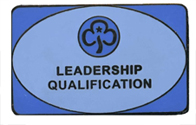 Leadership Qualification - CongratulationsThe Leadership Qualification has now been retired and replaced by the Leader Development Programme.  https://learning.girlguiding.org.uk/totara/dashboard/index.php?id=53Names of Leaders, Assistants and Young Leaders who have completed the Leadership Qualification or extra Modules from 01.07.2023 to 30.09.2023Names of Leaders, Assistants and Young Leaders who have completed the Leadership Qualification or extra Modules from 01.07.2023 to 30.09.2023Names of Leaders, Assistants and Young Leaders who have completed the Leadership Qualification or extra Modules from 01.07.2023 to 30.09.2023Names of Leaders, Assistants and Young Leaders who have completed the Leadership Qualification or extra Modules from 01.07.2023 to 30.09.2023Names of Leaders, Assistants and Young Leaders who have completed the Leadership Qualification or extra Modules from 01.07.2023 to 30.09.2023Beth AlboneGuide 1,2,3,4Sarah HowModule 4Claire AllumBrownie 1,2,3,4Corrina HutchingsBrownie 1,2,3,4Rainbow Mod.1Charlotte ArbonRanger Mod.1Guide Mod.1Corrina HutchingsBrownie 1,2,3,4Rainbow Mod.1Charlotte ArbonRanger Mod.1Guide Mod.1Dorothy JohnsonGuide 1,2,3,4Pippa AndersonBrownie 1,2,3,4Bonnie KnightRainbow Mod.1Module 4Becca AshfordBrownie 1,2,3,4Bonnie KnightRainbow Mod.1Module 4Shannon BaconBrownie 1,2,3,4Katy KnipeModule 4Emma BaldingGuide 1,2,3,4Emma LucasBrownie 1,2,3Natasha BatesBrownie 1,2,3,4Rainbow Mod.1Sarah MilesModule 4Natasha BatesBrownie 1,2,3,4Rainbow Mod.1Kirithiga NavaratnamRainbow 1,2,3,4Shona BearBrownie 1,2,3,4Debbie NorieBrownie Mod.1Hannah BerkeleyBrownie Mod.4Ann PageModule 4Lara BerkeleyBrownie Mod.4Jenny PerkinsBrownie 1,2,3,4Amelia BridgesBrownie 1,2,3,4Sam PettitModule 4Phoebe BrowneBrownie 1,2,3,4Rainbow Mod.1Hannah PimentaBrownie 1,2,3,4Phoebe BrowneBrownie 1,2,3,4Rainbow Mod.1Debra PoveyModule 4Sophie BryceRainbow 1,2,3,4Lynn PriceRanger Mod.1Sarah BuckleyBrownie 1,2,3,4Guide 1,2,3,4Sophie RidgwayBrownie Mod.4Sarah BuckleyBrownie 1,2,3,4Guide 1,2,3,4Lindsay RocheBrownie 1,2,3,4Nicole BullBrownie 1,2,3,4Ashleigh RuddRainbow 1,2,3,4Ann ClarkBrownie 1,2,3,4Kam SalahGuide 1,2,3,4Bethany CookGuide 1,2,3,4Michelle SansomGuide 1,2,3,4Roberta CooperModule 4Rebecca SawyerModule 4Damaris DanielsGuide 1,2,3,4Liz SchneidauBrownie 1,2,3,4Bethan DaviesGuide Mod.1Clare SchofieldModule 4Cydney DavisRanger Mod.1Jemma SchreiberRainbow Mod.1Module 4Amy DickModule 4Jemma SchreiberRainbow Mod.1Module 4Eilidh DouglasRanger Mod.1Amelia ShermanBrownie 1,2,3,4Sophie EnsorModule 4Caroline Sherman-ThomasRainbow 1,2,3,4Jenny EvansBrownie 1,2,3,4Sarah SmithModule 4Emily FisherModule 4Tracey SmithModule 4Philippa FisherBrownie 1,2,3,4Ella StanleyGuide 1,2,3,4Katie FlemingGuide Mod.1Module 4Clare TarlingModule 4Katie FlemingGuide Mod.1Module 4Jasmine ThetiBrownie 1,2,3,4Carol FoggModule 4Hannah Walne-SmithGuide 1,2,3,4Sophie GibbonsBrownie 1,2,3,4Jenny WhitcombeGuide Mod.1Hannah GossBrownie 1,2,3,4Arwen WilcockGuide 1,2,3,4Victoria GrimmerGuide 1,2,3,4Clare WongRanger Mod.1Rowann HalariRanger Mod.1Zara WoodsGuide Mod.1Amber HoggGuide 1,2,3Kelsie WrightModule 4Olivia WynnBrownie 1,2,3,4